WITAM WAS WE WTOREK 6.10.20R.Temat dnia: „ Ulubione warzywa”Dziecko wspólnie z R. nazywa warzywa przedstawione na zdjęciach. Dzieli ich nazwy rytmicznie( na sylaby). Udziela odpowiedzi na pytanie , które z tych warzyw najbardziej lubi jeść.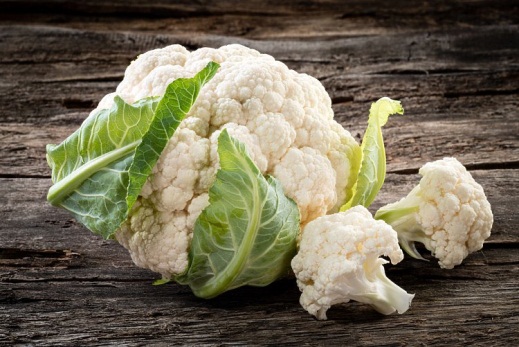 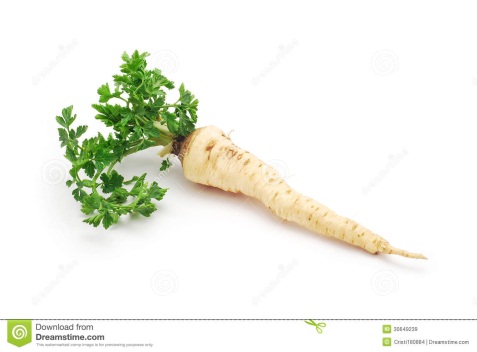 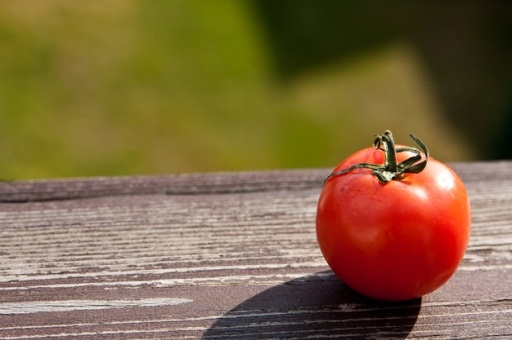 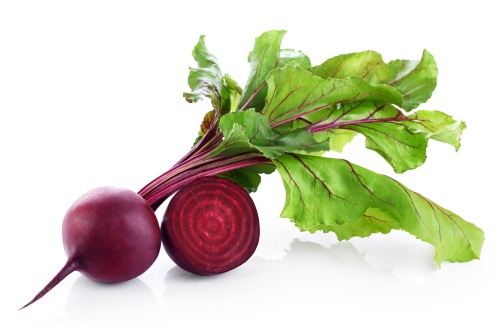 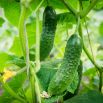 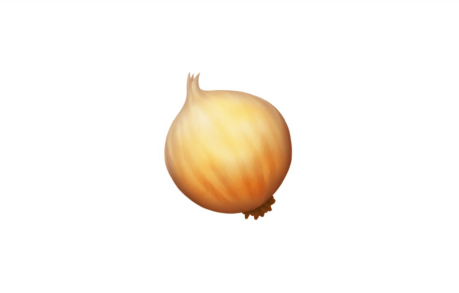 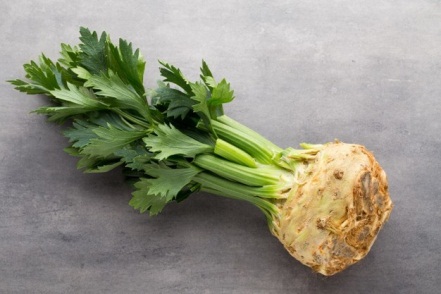 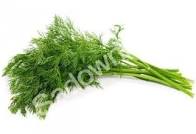 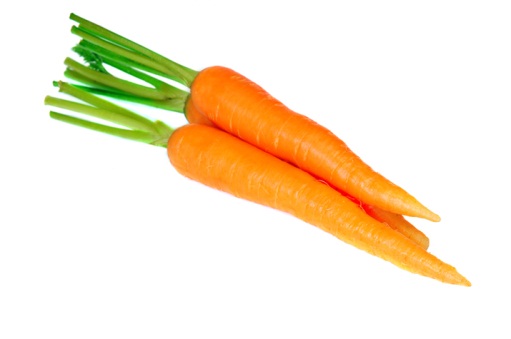 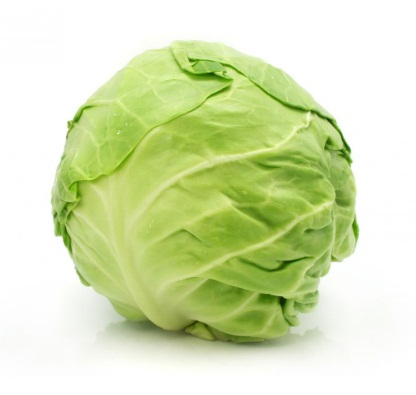 Potem rozwiązuje zagadki i wskazuje warzywa będące ich rozwiązaniemJest czerwony z każdej strony,
a barszcz z niego też czerwony.
Ma gruby brzuszek i ogonek mały.
Będzie z niego barszczyk doskonały (burak).Każdy z was odgadnie łatwo tą zagadkę,
ma bielutki korzeń i zieloną natkę (pietruszka).Pomarańczowy korzonek, zielony warkoczyk,
gdy mocno pociągniesz, wnet z ziemi wyskoczy (marchewka).Okrągła głowa zielona,
z soczystych liści złożona (kapusta).Latem w ogrodzie wyrósł zielony.
A zimą w beczce, leży ukiszony (ogórek).Nie pomylisz go z ogórkiem,
bo ma znacznie cieńszą skórkę,
a w dodatku z każdej strony
jest okrągły i czerwony (pomidor).Dowolny taniec przy piosence z wczorajszego dnia „ Czerwony pomidorek „ link do piosenki https://www.youtube.com/watch?v=x3jIcgxCvGw         I. Czerwony pomidorek      W ogrodzie sobie spał,      poduszkę z kropli rosy             pod główką swoją miał.             A gdy wyjrzało słonce,              otworzył oczka swe             I spostrzegł, że cebulka             Dziś zatańczyć chce.Ref.      Pomidorek, pomidorek              Bardzo dziś raduje się,             Bo cebulka w złotej sukni             Właśnie dziś zatańczyć chce.            Pomidorek, pomidorek             Podskakuje ile tchu,	             A cebulka w złotej sukni            Chętnie w tym pomaga mu.        II .Usłyszał to ogrodnik,           Otworzył okno swe            I ujrzał jak pomidor           z cebulką bawią się.           Nie wierzył własnym oczom,           Więc zaraz, z całych sił           Uszczypnął się w policzek           I wtedy pewien był, żeRef.: Pomidorek….  III. Zbudziły się warzywa,      Zaczęły pląsy swe,      Szczypiorek i rzodkiewka      Wspaniale bawią się.      Marchewka i pietruszka      Splątały natki swe,      A burak z kalarepką      Zobaczył właśnie, że: Ref.: Pomidorek….Wydzieranki ( potrzebne będzie klej , kolorowy papier, papierowy talerzyk lub wycięte koło z brystolu) dziecko ma do wyboru wykleić kapustę lub marchewkę)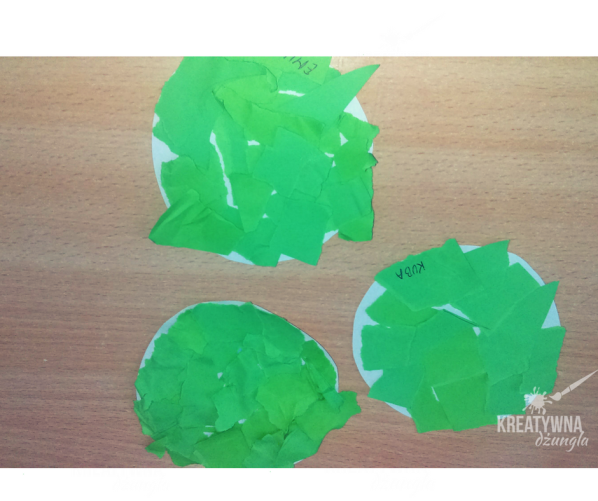 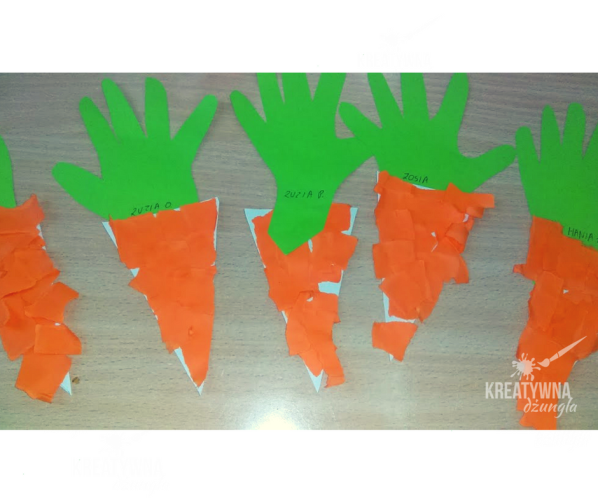 Po pracy w domu pobawcie się na świeżym powietrzu .Miłej zabawy! 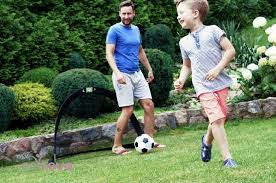 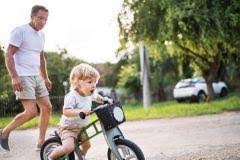 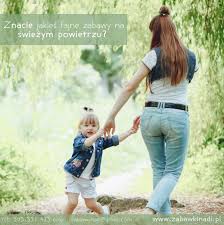 